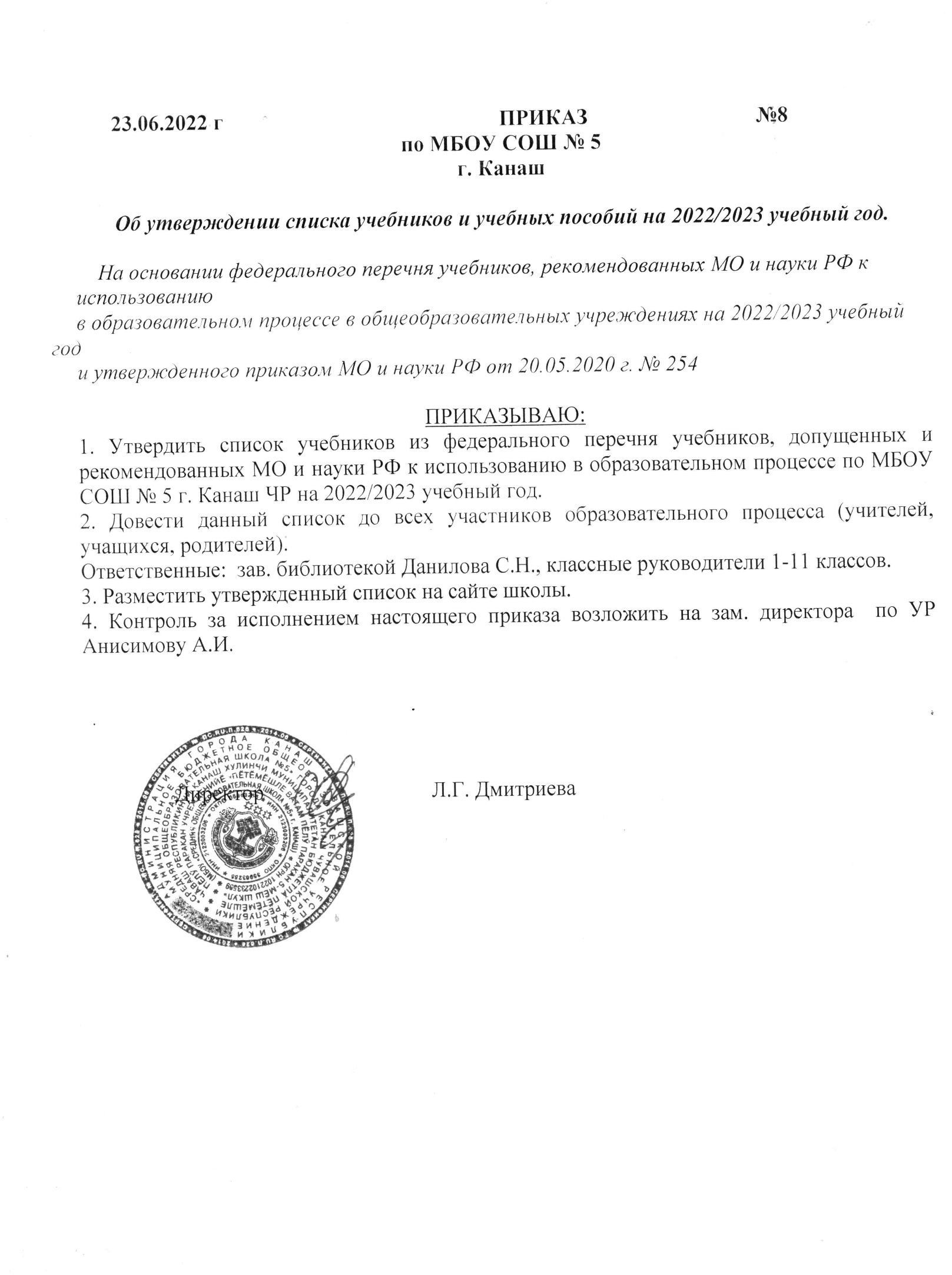 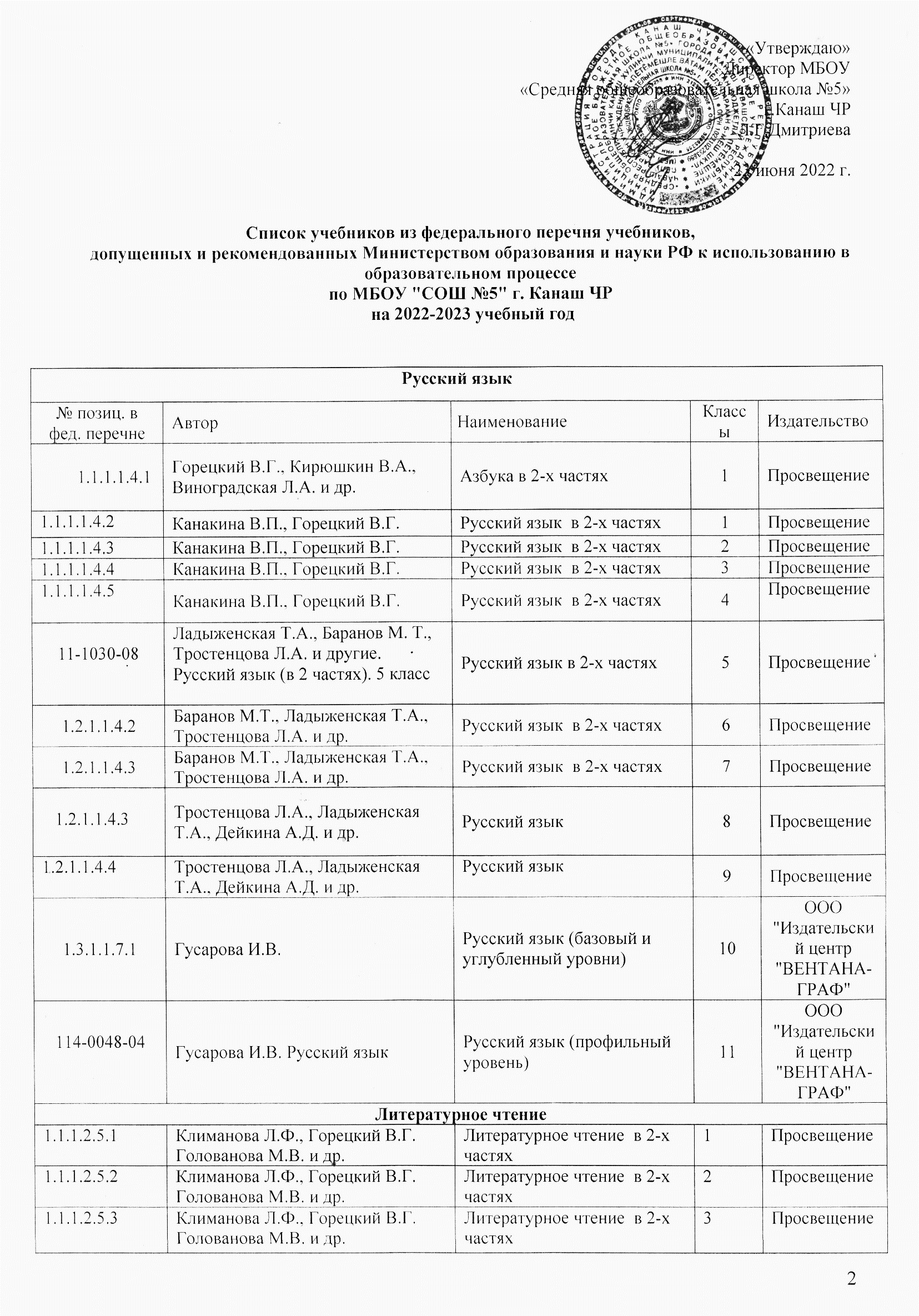 1.1.1.2.5.4Климанова Л.Ф., Горецкий В.Г. Голованова М.В. и др.Климанова Л.Ф., Горецкий В.Г. Голованова М.В. и др.Климанова Л.Ф., Горецкий В.Г. Голованова М.В. и др.Литературное чтение  в 2-х частях44Просвещение1.1.1.1.2.1.3Климанова Л.Ф., Виноградская Л.А., Горецкий В.Г. Климанова Л.Ф., Виноградская Л.А., Горецкий В.Г. Климанова Л.Ф., Виноградская Л.А., Горецкий В.Г. Литературное чтение. 3 класс. Учебник. В 2 ч. 33Перспектива1.1.1.1.2.1.4Климанова Л.Ф., Виноградская Л.А., Бойкина М.В.Климанова Л.Ф., Виноградская Л.А., Бойкина М.В.Климанова Л.Ф., Виноградская Л.А., Бойкина М.В.Литературное чтение. 4 класс. Учебник. В 2 ч. 44Перспектива12-0034-20Коровина В.Я., Журавлев В.П., Коровин В.И. Литература (в 2 частях). 5 классКоровина В.Я., Журавлев В.П., Коровин В.И. Литература (в 2 частях). 5 классКоровина В.Я., Журавлев В.П., Коровин В.И. Литература (в 2 частях). 5 классЛитература в 2-х частях55Дрофа1.2.1.2.1.2Полухина В.П., Коровина В.Я., Журавлёв В.П. и др. / Под ред. Коровиной В.Я. Полухина В.П., Коровина В.Я., Журавлёв В.П. и др. / Под ред. Коровиной В.Я. Полухина В.П., Коровина В.Я., Журавлёв В.П. и др. / Под ред. Коровиной В.Я. Литература в 2-х частях66Просвещение1.2.1.2.1.5Коровина В.Я., Журавлев В.П., Коровин В.И. Коровина В.Я., Журавлев В.П., Коровин В.И. Коровина В.Я., Журавлев В.П., Коровин В.И. Литература в 2-х частях77Просвещение1.2.1.2.1.4Коровина В.Я., Журавлев В.П., Коровин В.И.Коровина В.Я., Журавлев В.П., Коровин В.И.Коровина В.Я., Журавлев В.П., Коровин В.И.Литература. В 2-х частях88Просвещение1.2.1.2.2.4Коровина В.Я.,Журавлев В.П.,Коровин В.И.Коровина В.Я.,Журавлев В.П.,Коровин В.И.Коровина В.Я.,Журавлев В.П.,Коровин В.И.Литература в 2-х частях88Просвещение1.2.1.2.2.5Коровина В.Я.,Журавлев В.П.,Збарский И.С. и др./Под ред. Коровиной В.Я.Коровина В.Я.,Журавлев В.П.,Збарский И.С. и др./Под ред. Коровиной В.Я.Коровина В.Я.,Журавлев В.П.,Збарский И.С. и др./Под ред. Коровиной В.Я.Литература в 2-х частях99Просвещение1.3.1.4.1.1Коровин В.И., Вершинина Н.Л., Капитанова Л.А. и др./Под ред. Коровина В.И.Коровин В.И., Вершинина Н.Л., Капитанова Л.А. и др./Под ред. Коровина В.И.Коровин В.И., Вершинина Н.Л., Капитанова Л.А. и др./Под ред. Коровина В.И.Литература (углубленный уровень) (в 2 частях)1010Просвещение1.3.1.4.1.2Коровин В.И., Вершинина Н.Л., Гальцова Е.Д. и др./Под ред. Коровина В.И.Коровин В.И., Вершинина Н.Л., Гальцова Е.Д. и др./Под ред. Коровина В.И.Коровин В.И., Вершинина Н.Л., Гальцова Е.Д. и др./Под ред. Коровина В.И.(Литература (углубленный уровень) (в 2 частях)1111ПросвещениеМатематикаМатематикаМатематикаМатематикаМатематикаМатематикаМатематикаМатематика1.1.2.1.8.1Моро М.И. Волкова С.И., Степанова С.В.Моро М.И. Волкова С.И., Степанова С.В.Моро М.И. Волкова С.И., Степанова С.В.Математика   в 2-х частях11Просвещение1.1.2.1.8.2Моро М.И., Бантова М.А., Бельтюкова Г.В. и др.Моро М.И., Бантова М.А., Бельтюкова Г.В. и др.Моро М.И., Бантова М.А., Бельтюкова Г.В. и др.Математика   в 2-х частях22Просвещение1.1.2.1.8.3Моро М.И., Бантова М.А., Бельтюкова Г.В. и др.Моро М.И., Бантова М.А., Бельтюкова Г.В. и др.Моро М.И., Бантова М.А., Бельтюкова Г.В. и др.Математика   в 2-х частях33Просвещение1.1.2.1.8.4Моро М.И., Бантова М.А., Бельтюкова Г.В. и др. Моро М.И., Бантова М.А., Бельтюкова Г.В. и др. Моро М.И., Бантова М.А., Бельтюкова Г.В. и др. Математика   в 2-х частях44Просвещение1.2.4.1.4.2Виленкин Н.Я., Жохов В.И., Чесноков А.С., Шварцбурд С.И.Виленкин Н.Я., Жохов В.И., Чесноков А.С., Шварцбурд С.И.Виленкин Н.Я., Жохов В.И., Чесноков А.С., Шварцбурд С.И.Математика55ООО "ИОЦ МНЕМОЗИНА"758/1.2.3.1.3.2Виленкин Н.Я., Жохов В.И., Чесноков А.С. и др.Виленкин Н.Я., Жохов В.И., Чесноков А.С. и др.Виленкин Н.Я., Жохов В.И., Чесноков А.С. и др.Математика66Мнемозина1.2.3.2.5.1Макарычев ЮН., Миндюк Н.Г., Нешков К.И. и др. / Под ред. Теляковского С.А.Макарычев ЮН., Миндюк Н.Г., Нешков К.И. и др. / Под ред. Теляковского С.А.Макарычев ЮН., Миндюк Н.Г., Нешков К.И. и др. / Под ред. Теляковского С.А.Алгебра77Просвещение1.2.3.2.5.2Макарычев ЮН., Миндюк Н.Г., Нешков К.И. и др. / Под ред. Теляковского С.А.Макарычев ЮН., Миндюк Н.Г., Нешков К.И. и др. / Под ред. Теляковского С.А.Макарычев ЮН., Миндюк Н.Г., Нешков К.И. и др. / Под ред. Теляковского С.А.Алгебра88Просвещение1.2.3.2.5.2Макарычев Ю.Н.,Миндюк Н.Г.,Нешков К.И. и др./Под ред. Теляковского С.А.Макарычев Ю.Н.,Миндюк Н.Г.,Нешков К.И. и др./Под ред. Теляковского С.А.Макарычев Ю.Н.,Миндюк Н.Г.,Нешков К.И. и др./Под ред. Теляковского С.А.Алгебра  99Просвещение1.3.4.1.9.1Ч. 1.: Мордкович А.Г., Семенов П.В.; Ч. 2.: Мордкович А.Г. и др., под ред. Мордковича А.Г.Ч. 1.: Мордкович А.Г., Семенов П.В.; Ч. 2.: Мордкович А.Г. и др., под ред. Мордковича А.Г.Ч. 1.: Мордкович А.Г., Семенов П.В.; Ч. 2.: Мордкович А.Г. и др., под ред. Мордковича А.Г.Алгебра и начала математического анализа (профильный уровень) в 2 частях1010ООО "ИОЦ МНЕМОЗИНА"1.3.4.1.9.2Ч. 1: Мордкович А.Г., Семенов П.В.; Ч. 2: Мордкович А.Г. и др., под ред. Мордковича А.Г.Ч. 1: Мордкович А.Г., Семенов П.В.; Ч. 2: Мордкович А.Г. и др., под ред. Мордковича А.Г.Ч. 1: Мордкович А.Г., Семенов П.В.; Ч. 2: Мордкович А.Г. и др., под ред. Мордковича А.Г.Алгебра и начала математического анализа (профильный уровень)  в 2 частях1111ООО "ИОЦ МНЕМОЗИНА"1.2.3.3.2.1Атанасян Л.С., Бутузов В.Ф., Кадомцев С.Б. и др.Атанасян Л.С., Бутузов В.Ф., Кадомцев С.Б. и др.Атанасян Л.С., Бутузов В.Ф., Кадомцев С.Б. и др.Геометрия 7-97-9Просвещение1.3.4.1.2.1Атанасян Л.С.,Бутузов В.Ф.,Кадомцев С.Б. и др.Атанасян Л.С.,Бутузов В.Ф.,Кадомцев С.Б. и др.Атанасян Л.С.,Бутузов В.Ф.,Кадомцев С.Б. и др.Математика: алгебра и начала математического анализа, геометрия. Геометрия (базовый и углубленный уровни)10-1110-11ПросвещениеАнглийский языкАнглийский языкАнглийский языкАнглийский языкАнглийский языкАнглийский языкАнглийский языкАнглийский язык1.1.1.3.1.1Афанасьева О.В., Михеева И.В.Афанасьева О.В., Михеева И.В.Афанасьева О.В., Михеева И.В.    Английский язык  в 2 частях    Английский язык  в 2 частях2Дрофа1.1.1.3.1.2Афанасьева О.В., Михеева И.В.Афанасьева О.В., Михеева И.В.Афанасьева О.В., Михеева И.В.Английский язык  в 2 частяхАнглийский язык  в 2 частях3Дрофа1.1.1.3.1.3Афанасьева О.В., Михеева И.В.Афанасьева О.В., Михеева И.В.Афанасьева О.В., Михеева И.В.Английский язык  в 2 частяхАнглийский язык  в 2 частях4Дрофа1.1.2.1.3.1Баранова К.М., Дули Д.,Копылова В.В. и др.Баранова К.М., Дули Д.,Копылова В.В. и др.Баранова К.М., Дули Д.,Копылова В.В. и др.Английский язык (в 2 частях)Английский язык (в 2 частях)  2Дрофа1.1.2.1.3.2Баранова К.М., Дули Д. Копылова В.В. и др.Баранова К.М., Дули Д. Копылова В.В. и др.Баранова К.М., Дули Д. Копылова В.В. и др.Английский язык (в 2 частях)Английский язык (в 2 частях)3Дрофа1.1.2.1.3.3Баранова К.М., Дули Д. Копылова В.В. и др.Баранова К.М., Дули Д. Копылова В.В. и др.Баранова К.М., Дули Д. Копылова В.В. и др.Английский язык (в 2 частях)Английский язык (в 2 частях)4Дрофа24-1709-05Баранова К.М., Дули Д., Копылова В.В. и другиеБаранова К.М., Дули Д., Копылова В.В. и другиеБаранова К.М., Дули Д., Копылова В.В. и другиеАнглийский язык Английский язык 5Просвещение1.2.1.3.4.2Баранова К.М., Дули Д.  Копылова В.В.Баранова К.М., Дули Д.  Копылова В.В.Баранова К.М., Дули Д.  Копылова В.В.Английский язык Английский язык 6Просвещение1.2.1.3.4.3Баранова К.М., Дули Д.  Копылова В.В.Баранова К.М., Дули Д.  Копылова В.В.Баранова К.М., Дули Д.  Копылова В.В.Английский язык Английский язык 7Просвещение1.2.1.3.4.4Баранова К.М., Дули Д., Копылова В.В. и др.  Баранова К.М., Дули Д., Копылова В.В. и др.  Баранова К.М., Дули Д., Копылова В.В. и др.  Английский язык. Английский язык. 8Просвещение1.2.1.3.4.5Баранова К.М., Дули Д., Копылова В.В. и др.  Баранова К.М., Дули Д., Копылова В.В. и др.  Баранова К.М., Дули Д., Копылова В.В. и др.  Английский язык. Английский язык. 9Просвещение1.3.2.1.2.1Афанасьева О.В., Дули Д., Михеева И.В. и др.Афанасьева О.В., Дули Д., Михеева И.В. и др.Афанасьева О.В., Дули Д., Михеева И.В. и др.Английский язык (базовый уровень)Английский язык (базовый уровень)10Просвещение1.3.2.1.9.1Афанасьева О.В., Михеева И.В., Баранова К.М.Афанасьева О.В., Михеева И.В., Баранова К.М.Афанасьева О.В., Михеева И.В., Баранова К.М.Английский язык Английский язык 10Просвещение1.3.2.1.2.2Афанасьева О.В., Дули Д., Михеева И.В. и др.Афанасьева О.В., Дули Д., Михеева И.В. и др.Афанасьева О.В., Дули Д., Михеева И.В. и др.Английский язык (базовый уровень)Английский язык (базовый уровень)11Просвещение1.3.2.1.9.2Афанасьева О.В., Михеева И.В., Баранова К.М.Афанасьева О.В., Михеева И.В., Баранова К.М.Афанасьева О.В., Михеева И.В., Баранова К.М.Английский языкАнглийский язык11ПросвещениеВторой иностранный языкВторой иностранный языкВторой иностранный языкВторой иностранный языкВторой иностранный языкВторой иностранный языкВторой иностранный языкВторой иностранный язык1.2.2.2.3.1Аверин М.М., Джин Ф., Рорман Л. и др.Аверин М.М., Джин Ф., Рорман Л. и др.Аверин М.М., Джин Ф., Рорман Л. и др.Немецкий язык. Второй иностранный языкНемецкий язык. Второй иностранный язык5Просвещение1.2.2.2.4.1Береговская Э.М., Белосельская Т.В.Береговская Э.М., Белосельская Т.В.Береговская Э.М., Белосельская Т.В.Французский язык. Второй иностранный язык (в 2 частях)Французский язык. Второй иностранный язык (в 2 частях)5ПросвещениеИнформатикаИнформатикаИнформатикаИнформатикаИнформатикаИнформатикаИнформатикаИнформатика1.2.3.4.1.1Босова Л.Л., Босова А.Ю.Босова Л.Л., Босова А.Ю.Босова Л.Л., Босова А.Ю.Информатика Информатика 5БИНОМ. Лаборатория знаний1.2.3.4.1.2Босова Л.Л., Босова А.Ю.Босова Л.Л., Босова А.Ю.Босова Л.Л., Босова А.Ю.Информатика Информатика 6БИНОМ. Лаборатория знаний1.2.3.4.1.3Босова Л.Л., Босова А.Ю.Босова Л.Л., Босова А.Ю.Босова Л.Л., Босова А.Ю.Информатика Информатика 7БИНОМ. Лаборатория знаний1.2.3.4.1.4Босова Л.Л.Босова А.Ю. информатикаБосова Л.Л.Босова А.Ю. информатикаБосова Л.Л.Босова А.Ю. информатикаИнформатика Информатика 8БИНОМ. Лаборатория знаний1.2.4.4.1.2Босова Л.Л.,Босова А.Ю.Босова Л.Л.,Босова А.Ю.Босова Л.Л.,Босова А.Ю.ИнформатикаИнформатика8БИНОМ. Лаборатория знаний1.2.4.4.1.3Босова Л.Л.,Босова А.Ю.Босова Л.Л.,Босова А.Ю.Босова Л.Л.,Босова А.Ю.ИнформатикаИнформатика9БИНОМ. Лаборатория знаний1.3.4.3.1.1Босова Л.Л., Босова А.Ю.Босова Л.Л., Босова А.Ю.Босова Л.Л., Босова А.Ю.ИнформатикаИнформатика10ООО "БИНОМ. Лаборатория знаний"1.3.4.3.1.2Босова Л.Л., Босова А.Ю.	Босова Л.Л., Босова А.Ю.	Босова Л.Л., Босова А.Ю.	ИнформатикаИнформатика11ООО "БИНОМ. Лаборатория знаний"ИсторияИсторияИсторияИсторияИсторияИсторияИсторияИстория1.2.2.2.1.1Вигасин А.А., Годер Г.И., Свенцицкая И.С.Вигасин А.А., Годер Г.И., Свенцицкая И.С.Вигасин А.А., Годер Г.И., Свенцицкая И.С.Всеобщая история. История Древнего мираВсеобщая история. История Древнего мира5Просвещение1.2.2.1.8.1Пчелов Е.В., Лукин П.В. /Под ред. Петрова Ю.А.Пчелов Е.В., Лукин П.В. /Под ред. Петрова Ю.А.Пчелов Е.В., Лукин П.В. /Под ред. Петрова Ю.А.История России с древнейших времён до начала XVI векаИстория России с древнейших времён до начала XVI века6Русское слово1.2.2.2.1.2Агибалова Е.В., Донской Г.М.Агибалова Е.В., Донской Г.М.Агибалова Е.В., Донской Г.М.Всеобщая история. История Средних вековВсеобщая история. История Средних веков6 Просвещение1.2.2.1.8.2Пчелов Е.В., Лукин П.В. /Под ред. Петрова Ю.А.Пчелов Е.В., Лукин П.В. /Под ред. Петрова Ю.А.Пчелов Е.В., Лукин П.В. /Под ред. Петрова Ю.А.История России.  XVI – XVII векаИстория России.  XVI – XVII века7Русское слово1.2.2.2.1.3Юдовская А. Я., Баранов П. А., Ванюшкина Л. М.  Юдовская А. Я., Баранов П. А., Ванюшкина Л. М.  Юдовская А. Я., Баранов П. А., Ванюшкина Л. М.  Всеобщая история. История Нового времени. 1500-1800. Всеобщая история. История Нового времени. 1500-1800. 7 Просвещение1.2.2.1.8.3Захаров В.Н., Пчелов Е.В./Под ред. Петрова Ю.А.Захаров В.Н., Пчелов Е.В./Под ред. Петрова Ю.А.Захаров В.Н., Пчелов Е.В./Под ред. Петрова Ю.А.История России. XVIII век.История России. XVIII век.8Русское слово1.2.3.2.1.4Юдовская А.Я.,Баранов П.А.,Ванюшкина Л.М. и др./Под ред. Искендерова А.А.Юдовская А.Я.,Баранов П.А.,Ванюшкина Л.М. и др./Под ред. Искендерова А.А.Юдовская А.Я.,Баранов П.А.,Ванюшкина Л.М. и др./Под ред. Искендерова А.А.Всеобщая история. История Нового времениВсеобщая история. История Нового времени8 Просвещение1.2.3.1.3.4Соловьев К.А.,Шевырев А.П./Под ред. Петрова Ю.А.Соловьев К.А.,Шевырев А.П./Под ред. Петрова Ю.А.Соловьев К.А.,Шевырев А.П./Под ред. Петрова Ю.А.История России. 1801 - 1914 гг.История России. 1801 - 1914 гг.9Просвещение1.2.2.2.1.5Сороко-Цюпа О.С., Сороко-Цюпа А.О.Сороко-Цюпа О.С., Сороко-Цюпа А.О.Сороко-Цюпа О.С., Сороко-Цюпа А.О.Всеобщая история. Новейшая историяВсеобщая история. Новейшая история9Просвещение1.3.3.1.4.1Загладин Н.В., Белоусов Л.С. Под ред. Карпова С.П.Загладин Н.В., Белоусов Л.С. Под ред. Карпова С.П.Загладин Н.В., Белоусов Л.С. Под ред. Карпова С.П.История. Всеобщая история. Новейшая история. 1914 г. - начало XXI в. (базовый и углубленный уровни)История. Всеобщая история. Новейшая история. 1914 г. - начало XXI в. (базовый и углубленный уровни)10-11ООО "Русское слово-учебник"Никонов В.А., Девятов С.В. Под ред. Карпова С.П.Никонов В.А., Девятов С.В. Под ред. Карпова С.П.Никонов В.А., Девятов С.В. Под ред. Карпова С.П.История. История России 1914 г. - начало XXI в. (базовый и углубленный уровни) (в 2 частях)История. История России 1914 г. - начало XXI в. (базовый и углубленный уровни) (в 2 частях)10-11ООО "Русское слово-учебник"Обществознание, право, экономикаОбществознание, право, экономикаОбществознание, право, экономикаОбществознание, право, экономикаОбществознание, право, экономикаОбществознание, право, экономикаОбществознание, право, экономикаОбществознание, право, экономика1.2.2.3.1.2Виноградова Н.Ф., Городецкая Н.И., Иванова Л.Ф. и др. / Под ред. Боголюбова Л.Н., Ивановой Л.Ф. Виноградова Н.Ф., Городецкая Н.И., Иванова Л.Ф. и др. / Под ред. Боголюбова Л.Н., Ивановой Л.Ф. Виноградова Н.Ф., Городецкая Н.И., Иванова Л.Ф. и др. / Под ред. Боголюбова Л.Н., Ивановой Л.Ф. ОбществознаниеОбществознание6Просвещение1.2.2.3.1.3Боголюбов Л.Н., Городецкая Н.И., Иванова Л.Ф. / Под ред. Боголюбова Л.Н.,Ивановой Л.Ф.  Боголюбов Л.Н., Городецкая Н.И., Иванова Л.Ф. / Под ред. Боголюбова Л.Н.,Ивановой Л.Ф.  Боголюбов Л.Н., Городецкая Н.И., Иванова Л.Ф. / Под ред. Боголюбова Л.Н.,Ивановой Л.Ф.  ОбществознаниеОбществознание7Просвещение1.2.3.3.1.3Боголюбов Л.Н., Лазебникова А.Ю., Городецкая Н.И. и др.Боголюбов Л.Н., Лазебникова А.Ю., Городецкая Н.И. и др.Боголюбов Л.Н., Лазебникова А.Ю., Городецкая Н.И. и др.ОбществознаниеОбществознание8Просвещение1.2.3.3.1.4Боголюбов Л.Н., Лазебникова А.Ю., Матвеев А.И. и др.Боголюбов Л.Н., Лазебникова А.Ю., Матвеев А.И. и др.Боголюбов Л.Н., Лазебникова А.Ю., Матвеев А.И. и др.ОбществознаниеОбществознание9Просвещение1.3.3.9.1.1Боголюбов Л.Н.,Лазебникова А.Ю.,Матвеев А.И. и др./Под ред. Боголюбова Л.Н.,Лабезниковой А.ЮБоголюбов Л.Н.,Лазебникова А.Ю.,Матвеев А.И. и др./Под ред. Боголюбова Л.Н.,Лабезниковой А.ЮБоголюбов Л.Н.,Лазебникова А.Ю.,Матвеев А.И. и др./Под ред. Боголюбова Л.Н.,Лабезниковой А.ЮОбществознание (базовый уровень)Обществознание (базовый уровень)10Просвещение1.3.3.9.1.2Боголюбов Л.Н.,Городецкая Н.И.,Лазебникова А.Ю. и др./Под ред. Боголюбова Л.Н.,Лазебниковой А.Ю.Боголюбов Л.Н.,Городецкая Н.И.,Лазебникова А.Ю. и др./Под ред. Боголюбова Л.Н.,Лазебниковой А.Ю.Боголюбов Л.Н.,Городецкая Н.И.,Лазебникова А.Ю. и др./Под ред. Боголюбова Л.Н.,Лазебниковой А.Ю.Обществознание (базовый уровень)Обществознание (базовый уровень)11Просвещение1.3.3.6.5.1Липсиц И.В.Липсиц И.В.Липсиц И.В.Экономика (базовый уровень)Экономика (базовый уровень)10-11Вита-Пресс 1.3.3.6.2.1Киреев А.П.Киреев А.П.Киреев А.П.Экономика (базовый уровень) Экономика (базовый уровень) 10-11Вита-Пресс 1.3.3.8.1.1Никитин А.Ф., Никитина Т.И.Никитин А.Ф., Никитина Т.И.Никитин А.Ф., Никитина Т.И.Право (базовый и углубленный уровни) Право (базовый и углубленный уровни) 10-11ДрофаГеографияГеографияГеографияГеографияГеографияГеографияГеографияГеография1.2.2.4.2.1Баринова И.И. Плешаков А.А., Сонин Н.И.Баринова И.И. Плешаков А.А., Сонин Н.И.Баринова И.И. Плешаков А.А., Сонин Н.И.География География 5 Дрофа1.2.2.4.2.2Герасимова Т.П., Неклюкова Н.П.Герасимова Т.П., Неклюкова Н.П.Герасимова Т.П., Неклюкова Н.П.География География 6 Дрофа1.2.2.4.2.1Душина И.В., Коринская В.А., Щенев В.А. / Под ред. Дронова В.П. Душина И.В., Коринская В.А., Щенев В.А. / Под ред. Дронова В.П. Душина И.В., Коринская В.А., Щенев В.А. / Под ред. Дронова В.П. География. Материки, океаны, народы и страныГеография. Материки, океаны, народы и страны7Дрофа1.2.3.4.2.3Алексеев А.И.,Низовцев В.А.,Ким Э.В. и др./Под ред. Алексеева А.И.Алексеев А.И.,Низовцев В.А.,Ким Э.В. и др./Под ред. Алексеева А.И.Алексеев А.И.,Низовцев В.А.,Ким Э.В. и др./Под ред. Алексеева А.И.ГеографияГеография8Дрофа1.2.3.4.2.4Алексеев А.И.,Низовцев В.А,Ким Э.В. и др./Под ред. Алексеева А.И.Алексеев А.И.,Низовцев В.А,Ким Э.В. и др./Под ред. Алексеева А.И.Алексеев А.И.,Низовцев В.А,Ким Э.В. и др./Под ред. Алексеева А.И.ГеографияГеография8Просвещение1.1.2.3.4.5.5Алексеев А.И., Низовцев В.А., Николина В.В.Алексеев А.И., Низовцев В.А., Николина В.В.Алексеев А.И., Низовцев В.А., Николина В.В.ГеографияГеография9Просвещение1.2.2.42.5Дронов В.П., Ром В.Я.Дронов В.П., Ром В.Я.Дронов В.П., Ром В.Я.География География 9Дрофа1.3.3.4.5.1Максаковский В.П. Максаковский В.П. Максаковский В.П. География (базовый уровень) География (базовый уровень) 10-11ПросвещениеОкружающий мирОкружающий мирОкружающий мирОкружающий мирОкружающий мирОкружающий мирОкружающий мирОкружающий мир1.1.3.1.3.1Плешаков А.А.Плешаков А.А.Плешаков А.А.Окружающий мир. В 2-х частяхОкружающий мир. В 2-х частях1Просвещение1.1.3.1.3.2Плешаков А.А.Плешаков А.А.Плешаков А.А.Окружающий мир. В 2-х частяхОкружающий мир. В 2-х частях2Просвещение1.1.3.1.3.3Плешаков А.А.Плешаков А.А.Плешаков А.А.Окружающий мир. В 2-х частяхОкружающий мир. В 2-х частях3Просвещение1.1.3.1.3.4Плешаков А.А., Крючкова Е.А.Плешаков А.А., Крючкова Е.А.Плешаков А.А., Крючкова Е.А.Окружающий мир. В 2-х частяхОкружающий мир. В 2-х частях4ПросвещениеБиологияБиологияБиологияБиологияБиологияБиологияБиологияБиология1.2.4.2.5.11.2.4.2.5.1Плешаков А.А., Сонин Н.И.Плешаков А.А., Сонин Н.И.БиологияБиология5Дрофа111.106.02.XX111.106.02.XXТрайтак Д.И.,Трайтак Н.Д.Трайтак Д.И.,Трайтак Н.Д.Биология. Живые организмы. РастенияБиология. Живые организмы. Растения6Мнемозина1.2.4.2.4.21.2.4.2.4.2Исаева Т.А., Романова Н.И.Исаева Т.А., Романова Н.И.БиологияБиология6Русское слово1.2.4.2.4.31.2.4.2.4.3Тихонова Е.Т., Романова Н.И.Тихонова Е.Т., Романова Н.И.БиологияБиология7Русское слово1.2.4.2.4.41.2.4.2.4.4Жемчугова М.Б., Романова Н.И.Жемчугова М.Б., Романова Н.И.БиологияБиология8Русское слово1.2.5.2.7.51.2.5.2.7.5Т.М. Ефимова, А.О. Шубин, Л.Н. СухоруковаТ.М. Ефимова, А.О. Шубин, Л.Н. СухоруковаБиология. Общие биологические закономерностиБиология. Общие биологические закономерности9Мнемозина24792479Теремов А.В., Петросова Р.А. Теремов А.В., Петросова Р.А. Биология (профильный уровень) Биология (профильный уровень) 10Мнемозина24802480Теремов А.В., Петросова Р.А. Теремов А.В., Петросова Р.А. Биология (профильный уровень) Биология (профильный уровень) 11МнемозинаФизикаФизикаФизикаФизикаФизикаФизикаФизикаФизика1.2.5.1.7.1Перышкин А.Перышкин А.Перышкин А.ФизикаФизика7Дрофа1.2.5.1.7.2Перышкин А.Перышкин А.Перышкин А.ФизикаФизика8Дрофа1.2.5.1.7.3Перышкин А.В.,Гутник Е.М.Перышкин А.В.,Гутник Е.М.Перышкин А.В.,Гутник Е.М.ФизикаФизика9Дрофа1.3.5.1.5.1Грачев А.В.,Погожев В.А.,Салецкий А.М.,Боков П.Ю.Грачев А.В.,Погожев В.А.,Салецкий А.М.,Боков П.Ю.Грачев А.В.,Погожев В.А.,Салецкий А.М.,Боков П.Ю.Физика (базовый и профильный уровни)Физика (базовый и профильный уровни)10Просвещение1.3.5.1.5.2Грачев А.В.,Погожев В.А.,Салецкий А.М.,Боков П.Ю.Грачев А.В.,Погожев В.А.,Салецкий А.М.,Боков П.Ю.Грачев А.В.,Погожев В.А.,Салецкий А.М.,Боков П.Ю.Физика (базовый и профильный уровни)Физика (базовый и профильный уровни)11Просвещение2503/1.3.5.1.4.2Мякишев Г.Я., Буховцев Б.Б., Чаругин В.М.Мякишев Г.Я., Буховцев Б.Б., Чаругин В.М.Мякишев Г.Я., Буховцев Б.Б., Чаругин В.М.Физика (базовый и профильный уровни)Физика (базовый и профильный уровни)11ПросвещениеХимияХимияХимияХимияХимияХимияХимияХимия1.2.4.3.1.2Габрилян О.С.Габрилян О.С.Габрилян О.С.Химия Химия 8Дрофа1.2.4.3.1.3Габрилян О.С.Габрилян О.С.Габрилян О.С.Химия Химия 9Дрофа1.3.5.4.1.1Пузаков С.А., Машнина Н.В., Попков В.А.Пузаков С.А., Машнина Н.В., Попков В.А.Пузаков С.А., Машнина Н.В., Попков В.А.Химия (углубленный уровень)Химия (углубленный уровень)10Дрофа1.3.5.4.1.2Пузаков С.А., Машнина Н.В., Попков В.А.Пузаков С.А., Машнина Н.В., Попков В.А.Пузаков С.А., Машнина Н.В., Попков В.А.Химия (углубленный уровень)Химия (углубленный уровень)11Дрофа1.3.5.4.1.2Габриелян О.С., Лысова Г.Г.Габриелян О.С., Лысова Г.Г.Габриелян О.С., Лысова Г.Г.Химия (углубленный уровень)Химия (углубленный уровень)11ДрофаОБЖОБЖОБЖОБЖОБЖОБЖОБЖОБЖ1.2.7.2.3.1Смирнов А.Т., Хренников Б.О. / Под ред. Смирнова А.Т.Смирнов А.Т., Хренников Б.О. / Под ред. Смирнова А.Т.Смирнов А.Т., Хренников Б.О. / Под ред. Смирнова А.Т.Основы безопасности жизнедеятельностиОсновы безопасности жизнедеятельности5Просвещение1.2.7.2.3.2Смирнов А.Т., Хренников Б.О. / Под ред. Смирнова А.Т. Смирнов А.Т., Хренников Б.О. / Под ред. Смирнова А.Т. Смирнов А.Т., Хренников Б.О. / Под ред. Смирнова А.Т. Основы безопасности жизнедеятельностиОсновы безопасности жизнедеятельности6Просвещение1.2.7.2.3.3Смирнов А.Т., Хренников Б.О. / Под ред. Смирнова А.Т.Смирнов А.Т., Хренников Б.О. / Под ред. Смирнова А.Т.Смирнов А.Т., Хренников Б.О. / Под ред. Смирнова А.Т.Основы безопасности жизнедеятельностиОсновы безопасности жизнедеятельности7Просвещение1.2.7.2.3.4Смирнов А.Т., Хренников Б.О. / Под ред. Смирнова А.Т.Смирнов А.Т., Хренников Б.О. / Под ред. Смирнова А.Т.Смирнов А.Т., Хренников Б.О. / Под ред. Смирнова А.Т.Основы безопасности жизнедеятельностиОсновы безопасности жизнедеятельности8Просвещение1.2.7.2.3.5Смирнов А.Т., Хренников Б.О. / Под ред. Смирнова А.Т.Смирнов А.Т., Хренников Б.О. / Под ред. Смирнова А.Т.Смирнов А.Т., Хренников Б.О. / Под ред. Смирнова А.Т.Основы безопасности жизнедеятельностиОсновы безопасности жизнедеятельности9Просвещение1.3.6.3.4.1Смирнов А.Т., Хренников Б.О. / Под ред. Смирнова А.Т./ Под ред. Смирнова А.Т.Смирнов А.Т., Хренников Б.О. / Под ред. Смирнова А.Т./ Под ред. Смирнова А.Т.Смирнов А.Т., Хренников Б.О. / Под ред. Смирнова А.Т./ Под ред. Смирнова А.Т.Основы безопасности жизнедеятельности (базовый и профильный уровни)Основы безопасности жизнедеятельности (базовый и профильный уровни)10Просвещение1.3.6.3.4.2Смирнов А.Т., Хренников Б.О. /Под ред. Смирнова А.Т.Смирнов А.Т., Хренников Б.О. /Под ред. Смирнова А.Т.Смирнов А.Т., Хренников Б.О. /Под ред. Смирнова А.Т.Основы безопасности жизнедеятельности (базовый уровень) Основы безопасности жизнедеятельности (базовый уровень) 11ПросвещениеФизкультураФизкультураФизкультураФизкультураФизкультураФизкультураФизкультураФизкультура1.1.7.1.3.1Лях В.И.Лях В.И.Лях В.И.Физическая культура  Физическая культура  1-4Просвещение1.2.7.1.2.1Виленский М.Я., Туревский И.М., Торочкова Т.Ю. Под ред. ВиленскогоМ.Я.Виленский М.Я., Туревский И.М., Торочкова Т.Ю. Под ред. ВиленскогоМ.Я.Виленский М.Я., Туревский И.М., Торочкова Т.Ю. Под ред. ВиленскогоМ.Я.Физическая культураФизическая культура5-7Просвещение1993/1.2.7.1.2.2Лях В.И., Зданевич А.АЛях В.И., Зданевич А.АЛях В.И., Зданевич А.АФизическая культура  Физическая культура  8-9Просвещение2140/1.3.6.1.2.1Лях В.И., Зданевич А.А. Лях В.И., Зданевич А.А. Лях В.И., Зданевич А.А. Физическая культура (базовый уровень)Физическая культура (базовый уровень)10-11ПросвещениеИскусствоИскусствоИскусствоИскусствоИскусствоИскусствоИскусствоИскусство1.1.5.1.5.1Кузин В.С., Кубышкина Э.И. Кузин В.С., Кубышкина Э.И. Кузин В.С., Кубышкина Э.И. Изобразительное искусствоИзобразительное искусство1Дрофа1.1.5.1.5.2Кузин В.С., Кубышкина Э.И. Кузин В.С., Кубышкина Э.И. Кузин В.С., Кубышкина Э.И. Изобразительное искусствоИзобразительное искусство2Дрофа1.1.5.1.5.3Кузин В.С., Кубышкина Э.И. Кузин В.С., Кубышкина Э.И. Кузин В.С., Кубышкина Э.И. Изобразительное искусствоИзобразительное искусство3Дрофа1.1.5.1.5.4Кузин В.С. Кузин В.С. Кузин В.С. Изобразительное искусствоИзобразительное искусство4Дрофа1.2.5.1.3.1Ломов С.П., Игнатьев С.Е., Кармазина М.В.Ломов С.П., Игнатьев С.Е., Кармазина М.В.Ломов С.П., Игнатьев С.Е., Кармазина М.В.Искусство. Изобразительное искусство в 2-х частяхИскусство. Изобразительное искусство в 2-х частях5Дрофа1.2.5.1.3.2Ломов С.П., Игнатьев С.Е., Кармазина М.В. Ломов С.П., Игнатьев С.Е., Кармазина М.В. Ломов С.П., Игнатьев С.Е., Кармазина М.В. Искусство. Изобразительное искусство  в 2-х частяхИскусство. Изобразительное искусство  в 2-х частях6Дрофа1.2.5.1.3.3Ломов С.П., Игнатьев С.Е., Кармазина М.В. Ломов С.П., Игнатьев С.Е., Кармазина М.В. Ломов С.П., Игнатьев С.Е., Кармазина М.В. Искусство. Изобразительное искусство  в 2-х частяхИскусство. Изобразительное искусство  в 2-х частях7Дрофа1.2.5.1.3.4Ломов С.П., Игнатьев С.Е., КармазинаМ.В. Ломов С.П., Игнатьев С.Е., КармазинаМ.В. Ломов С.П., Игнатьев С.Е., КармазинаМ.В. Искусство. Изобразительное искусствоИскусство. Изобразительное искусство8Дрофа1.2.5.1.3.5Ломов С.П., Игнатьев С.Е., КармазинаМ.В.Ломов С.П., Игнатьев С.Е., КармазинаМ.В.Ломов С.П., Игнатьев С.Е., КармазинаМ.В.Искусство. Изобразительное искусствоИскусство. Изобразительное искусство9ДрофаМузыкаМузыкаМузыкаМузыкаМузыкаМузыкаМузыкаМузыка1.1.5.2.5.1Критская Е.Д., Сергеева Г.П., Шмагина Т.С. Критская Е.Д., Сергеева Г.П., Шмагина Т.С. Критская Е.Д., Сергеева Г.П., Шмагина Т.С. МузыкаМузыка1Просвещение1.1.5.2.5.2Критская Е.Д., Сергеева Г.П., Шмагина Т.С. Критская Е.Д., Сергеева Г.П., Шмагина Т.С. Критская Е.Д., Сергеева Г.П., Шмагина Т.С. МузыкаМузыка2Просвещение1.1.5.2.5.3Критская Е.Д., Сергеева Г.П., Шмагина Т.С. Критская Е.Д., Сергеева Г.П., Шмагина Т.С. Критская Е.Д., Сергеева Г.П., Шмагина Т.С. МузыкаМузыка3Просвещение1.1.5.2.5.4Критская Е.Д., Сергеева Г.П., Шмагина Т.С.Критская Е.Д., Сергеева Г.П., Шмагина Т.С.Критская Е.Д., Сергеева Г.П., Шмагина Т.С.МузыкаМузыка4Просвещение1.2.5.2.3.1Сергеева Г.П., Критская Е.Д.Сергеева Г.П., Критская Е.Д.Сергеева Г.П., Критская Е.Д.МузыкаМузыка5Просвещение1.2.5.2.3.2Сергеева Г.П., Критская Е.Д.Сергеева Г.П., Критская Е.Д.Сергеева Г.П., Критская Е.Д.МузыкаМузыка6Просвещение1.2.5.2.3.3Сергеева Г.П., Критская Е.Д.Сергеева Г.П., Критская Е.Д.Сергеева Г.П., Критская Е.Д.МузыкаМузыка7Просвещение1.2.5.2.2.4Науменко Т.И., Алеев В.В. Науменко Т.И., Алеев В.В. Науменко Т.И., Алеев В.В. Искусство. МузыкаИскусство. Музыка8Дрофа1.2.5.2.2.5Науменко Т.И., Алеев В.В. Науменко Т.И., Алеев В.В. Науменко Т.И., Алеев В.В. Искусство. МузыкаИскусство. Музыка9ДрофаТехнологияТехнологияТехнологияТехнологияТехнологияТехнологияТехнологияТехнология1.1.6.1.3.1Лутцева Е.А. Технология Лутцева Е.А. Технология Лутцева Е.А. Технология Лутцева Е.А. Технология Лутцева Е.А. Технология 1 ВЕНТАНА-ГРАФ1.1.6.1.3.2Лутцева Е.А. Технология Лутцева Е.А. Технология Лутцева Е.А. Технология Лутцева Е.А. Технология Лутцева Е.А. Технология 2 ВЕНТАНА-ГРАФ1.1.6.1.3.3Лутцева Е.А. Технология Лутцева Е.А. Технология Лутцева Е.А. Технология Лутцева Е.А. Технология Лутцева Е.А. Технология 3 ВЕНТАНА-ГРАФ1.1.6.1.3.4Лутцева Е.А. Технология Лутцева Е.А. Технология Лутцева Е.А. Технология Лутцева Е.А. Технология Лутцева Е.А. Технология 4 ВЕНТАНА-ГРАФ1.2.6.1.6.5Синица Н.В., Симоненко В.Д. Синица Н.В., Симоненко В.Д. Синица Н.В., Симоненко В.Д. Технология. Технологии ведения дома Технология. Технологии ведения дома 5ВЕНТАНА-ГРАФ1.2.6.1.6.2Тищенко А.Т., Симоненко В. Д. Тищенко А.Т., Симоненко В. Д. Тищенко А.Т., Симоненко В. Д. Технология. Индустриальные технологии Технология. Индустриальные технологии 5ВЕНТАНА-ГРАФ1.2.6.1.6.3Синица Н.В., Симоненко В.Д. Синица Н.В., Симоненко В.Д. Синица Н.В., Симоненко В.Д. Технология. Технологии ведения дома  Технология. Технологии ведения дома  6ВЕНТАНА-ГРАФ1.2.6.1.6.4Тищенко А.Т., Симоненко В. Д. Тищенко А.Т., Симоненко В. Д. Тищенко А.Т., Симоненко В. Д. Технология. Индустриальные технологии Технология. Индустриальные технологии 6ВЕНТАНА-ГРАФ1.2.6.1.6.3Синица Н.В., Симоненко В.Д. Синица Н.В., Симоненко В.Д. Синица Н.В., Симоненко В.Д. Технология. Технологии ведения дома  Технология. Технологии ведения дома  7ВЕНТАНА-ГРАФ1.2.6.1.6.4Тищенко А.Т., Симоненко В. Д. Тищенко А.Т., Симоненко В. Д. Тищенко А.Т., Симоненко В. Д. Технология. Индустриальные технологии Технология. Индустриальные технологии 7ВЕНТАНА-ГРАФ1.2.6.1.6.7Симоненко В.Д. , Электов А.А., Гончаров Б.А., и др. Симоненко В.Д. , Электов А.А., Гончаров Б.А., и др. Симоненко В.Д. , Электов А.А., Гончаров Б.А., и др. ТехнологияТехнология8ВЕНТАНА-ГРАФОсновы духовно-нравственной культуры народов РоссииОсновы духовно-нравственной культуры народов РоссииОсновы духовно-нравственной культуры народов РоссииОсновы духовно-нравственной культуры народов РоссииОсновы духовно-нравственной культуры народов РоссииОсновы духовно-нравственной культуры народов РоссииОсновы духовно-нравственной культуры народов РоссииОсновы духовно-нравственной культуры народов России1.1.4.1.6.1Сахаров А.Н., Кочегаров К.А./Под ред. Сахарова А.Н. Сахаров А.Н., Кочегаров К.А./Под ред. Сахарова А.Н. Сахаров А.Н., Кочегаров К.А./Под ред. Сахарова А.Н. Основы религиозных культур и светской этики.  Основы религиозных  культур народов России.Основы религиозных культур и светской этики.  Основы религиозных  культур народов России.4Русское слово2.1.2.2.1.3.2Студеникин М.Т. Студеникин М.Т. Студеникин М.Т. Основы светской этикиОсновы светской этики4Русское словоЧувашский язык и литература, родной край (учебные пособия)Чувашский язык и литература, родной край (учебные пособия)Чувашский язык и литература, родной край (учебные пособия)Чувашский язык и литература, родной край (учебные пособия)Чувашский язык и литература, родной край (учебные пособия)Чувашский язык и литература, родной край (учебные пособия)Чувашский язык и литература, родной край (учебные пособия)Чувашский язык и литература, родной край (учебные пособия)13Пушкин В.Н.Пушкин В.Н.Чувашская литература, хрестоматияЧувашская литература, хрестоматия1010Чвашкнигоиздат14Пушкин В.Н.Пушкин В.Н.Чувашская литература, хрестоматияЧувашская литература, хрестоматия1111Чувашкнигоиздат15Александрова Е.В.Александрова Е.В.Родной крайРодной край55Чувашкнигоиздат16Александрова Е.В.Александрова Е.В.Родной крайРодной край6-76-7Чувашкнигоиздат17Александрова Е.В.Александрова Е.В.Родной крайРодной край88Чувашкнигоиздат18Данилов В.Д., Павлов Б.И. Данилов В.Д., Павлов Б.И. История ЧувашииИстория Чувашии99Чувашкнигоиздат